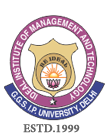 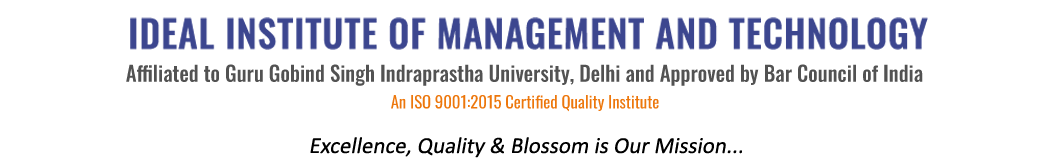       16 X, Karkardooma Institutional Area, (Near Telephone Exchange)
Delhi-110092+91 (11) 22372639, 22375961,http://idealinstitute.edu.in (Kajaria Tiles)  S.NoNameClass1Ashish MalikGen 62Sahil kumarGen 63PiyushGen 64Abhhay kumarGen 65Shubham Ch.Gen 66Rahul AroraGen 67Lakshay KhannaGen 68MonikaGen 69MandeepGen 610SamarthGen 611Shobhit MathurGen 612SubiGen 613AlishaGen 614RashiCam 615 IshikaCam 616ShivaniCam 617ParidhiCam 618Tanya MittalCam 619LizaCam 620ApoorvaCam 621SahilCam 622AnjaliCam 6 23SanaCam 624ZuwariyaCam 625MansiCam 626ShivamCam 627SaurabhCam 628ParasCam 629RadhikaCam 630KamakshiCam 631Shivam KaushalGen 432PiyushGen 433Pranshu RastogiGen 434Naman JainGen 4 35Megha GolaGen 436Mahek GoelGen 437Ayushi GoelGen 438Gagan SharmaGen 439Amber JainGen 440Manan KhannaGen 4